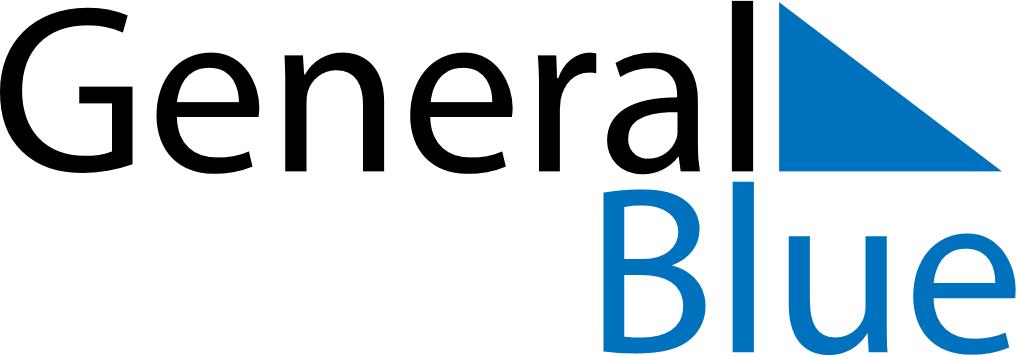 Haiti 2027 HolidaysHaiti 2027 HolidaysDATENAME OF HOLIDAYJanuary 1, 2027FridayIndependence DayJanuary 2, 2027SaturdayAncestry DayJanuary 6, 2027WednesdayEpiphanyFebruary 8, 2027MondayLundi GrasFebruary 9, 2027TuesdayMardi GrasFebruary 10, 2027WednesdayAsh WednesdayMarch 26, 2027FridayGood FridayMarch 28, 2027SundayEaster SundayMay 1, 2027SaturdayLabour DayMay 6, 2027ThursdayAscension DayMay 18, 2027TuesdayFlag and Universities’ DayMay 27, 2027ThursdayCorpus ChristiAugust 15, 2027SundayAssumptionOctober 17, 2027SundayAnniversary of the death of DessalinesNovember 1, 2027MondayAll Saints’ DayNovember 2, 2027TuesdayAll Souls’ DayNovember 18, 2027ThursdayBattle of Vertières DayDecember 5, 2027SundayDiscovery DayDecember 25, 2027SaturdayChristmas Day